Dear Sir/Madam,1	Further to the agreement by ITU-T Study Group 20 at its virtual meeting (11-21 October 2021), I am pleased to announce the establishment of the new ITU-T Focus Group on Artificial Intelligence (AI) and Internet of Things (IoT) for Digital Agriculture (FG-AI4A). 2	Under the Co-chairmanship of Dr Ramy Ahmed Fathy (Egypt) and Dr Sebastian Bosse (Fraunhofer HHI, Germany), FG-AI4A explores the potential of leveraging emerging technologies such as AI and IoT for data collation and handling, improving modelling from a growing volume of agricultural and geospatial data, to enable effective interventions related to the optimization of agricultural production processes. The FG-AI4A Management further includes Mr Chunlin Pang (Telematics industry Application Alliance-TIAA, China), Mr Zhongxin Chen (Food and Agriculture Organization of the United Nations-FAO), Dr Gyu Myoung Lee (Republic of Korea) and Mr Paolo Gemma (Huawei Technologies Co., Ltd.) as Vice-Chairmen. The activities of this Focus Group will be conducted in close collaboration with FAO.3	Participation in FG-AI4A is free of charge and open to individual experts and organizations from all sectors and relevant disciplines, including but not limited to artificial intelligence/machine learning (AI/ML), Internet of Things (IoT), agricultural sciences, and other related areas of digital agriculture. Anyone interested in following or participating in this work is invited to subscribe to a dedicated mailing-list; details on how to subscribe can be found at: https://www.itu.int/en/ITU-T/focusgroups/ai4a/Pages/quicksteps.aspx.4	The group will operate under the procedures set out in Recommendation ITU-T A.7 and within the agreed terms of reference reproduced in Annex 1. The focus group’s lifetime is set for one year from the first meeting.5	The first meeting of FG-AI4A will be held virtually from 30 to 31 March 2022, 1300 to1600 hours, Geneva time. The objectives of the first meeting include:–	agreement on an FG-AI4A work-plan, structure and deliverables;–	agreement on FG-AI4A working methods, using ITU-T A.7 as a base;–	agreement on an FG-AI4A timeline for outputs;–	agreement on FG-AI4A future meeting timeline, including frequency of meetings;–	discussion and presentation of written contributions including incoming use-cases–	appointment of FG-AI4A management, including vice-chairs;The first meeting will be preceded by the Webinar on “Accelerating agricultural digital transformation through AI and IoT”, 29 March 2022, which is being organized as a part of the Digital Transformation for Cities and Communities Webinar Series.6	Written contributions are pertinent for the eventual success of the focus groups, and are strongly encouraged in line with the terms of reference set out in Annex 1, and to address the objectives highlighted above to foster an initial development plan of deliverables. Written contributions should be submitted to the TSB Secretariat (tsbfgai4a@itu.int) in electronic format using the templates available from the FG-AI4A homepage. The contribution deadline for the first meeting is 18 March 2022.7	The meeting agenda, documents and other practical information will be available via the FG-AI4A homepage in advance of the meeting. The discussions will be held in English only via the MyMeetings platform. 9	To enable ITU to make the necessary arrangements, participants are invited to register online via the FG-AI4A homepage as soon as possible. Note that registration is mandatory. I wish you a productive and enjoyable meeting.Annex: 1ANNEX 1:Terms of Reference for the ITU-T Focus Group on “Artificial Intelligence (AI) and Internet of Things (IoT) for Digital Agriculture” (FG-AI4A) 	Context and ScopeIn 2015, the UN adopted 17 SDGs, which should be achieved by 2030. Many of these goals, including SDG2 (zero hunger), SDG6 (clean water and sanitation), SDG8 (decent work and economic growth), SDG9 (industry, innovation, and infrastructure), SDG12 (responsible consumption and production), SDG13 (climate action), SDG14 (life below water) and SDG15 (life on land) are intimately intertwined with technological advances in agriculture.Current figures indicate that nearly 690 million people worldwide (8.9% of the world population) are hungry. Nearly 750 million (close to 1 in 10 people in the world) also experienced severe levels of food insecurity in 2019. 2 billion people suffer from malnutrition due to factors such as inaccessibility and unaffordability of nutritious food.  Economic downturns or slowdowns also lead to an increase in unemployment, whereby a reduction in wages restricts poor people's access to nutritious food. These trends are likely to be further amplified by the global COVID-19 pandemic.In addition, a rising global population means an ever-increasing global demand for food. Indeed, by the year 2050, the global population is on track to reach 9.7 billion people. Some estimates show that to meet such growing food demand, global food production needs to grow by 70% in the next few decades, all while the agriculture sector faces several challenges. In addition to this growing demand for agricultural products, it is important to consider the environmental costs; this introduces the constraint of sustainability into the agricultural production in order to plan for future generations. Agriculture affects both the quantity and the quality of ground- and surface water. For instance, pesticides and fertilizers are a known cause of poor water quality . Irrigation practices are becoming increasingly relevant. Therefore, to ensure that agriculture is sustainable, solutions must be found for precise application of pesticides and fertilizers and for efficient irrigation. Furthermore, in many countries around the world, rural societies are facing problems related to aging populations, abandoned farmland and climate change. Despite the current trend reversal seen in some parts of the world due to COVID-19, it may still be the case that cities and their outlying areas will continue to attract people over time due to the economic opportunities that they present. Finally, it is important to mention that, although the number of people working in agriculture is expected to decline, “the sheer scale of the working poor in the sector, and the inherently dangerous and uncertain nature of agricultural work require that the world focus on addressing decent work deficits at all levels”. Also here, automation and human-robot collaboration in agriculture production has the potential to significantly improve working conditions.In conjunction, these circumstances highlight the importance of (and challenges related to) achieving zero hunger by 2030. Fortunately, technological advances are a tool that can help us to improve our management of agricultural production processes and achieve food security.To address these challenges and opportunities, FG-AI4A explores the potential of AI, IoT,  along with the development of technical reports and specifications to support data acquisition and handling, improves modeling of across spatiotemporal scales through extracting complex patterns (and gaining insights) from a growing volume of agricultural and geospatial data, provides effective communication and infers and recommends interventions for the optimization of agricultural production processes. To achieve these ambitious objectives, FG-AI4A converges multiple stakeholders and experts from across the globe, building also on results of existing projects and cooperations such as IoF2020 and Atlas. Cooperation will be sought with the FAO's International Platform for Digital Food and Agriculture. Special effort will be made to support participation from low- and mid-income countries and those countries shown to be particularly impacted by these types of events (e.g., SIDS, LLDC, and LDC). Finally, FG-AI4A advances the efforts of the parent group Study Group 20 to advance technology for machine to machine communication and IoT, and the corresponding end-to-end architectures for, and mechanisms for the interoperability of IoT applications and datasets with a specific focus on digital agriculture use cases.Therefore, the use of AI and IoT is needed to boost global agricultural output without the addition of more resources such as land acreage, water and human resources. This is referred to as digital agriculture. Other related concepts include:Precision agriculture is “an umbrella concept for IoT-based approaches that make farming more controlled and accurate…precision farming allows decisions to be made per square meter or even per plant/animal rather than for a field. By precisely measuring variations within a field, farmers can boost the effectiveness of pesticides and fertilizers, or use them selectively.”Precision livestock farming entails farmers making use of “wireless IoT applications to monitor the location, well-being, and health of their cattle. With this information, they can identify sick animals, so that they can be separated from the herd to prevent the spread of disease.”Controlled-environment agriculture (CEA) “is an approach where crops are grown indoor with an optimized use of water and space compared to conventional agriculture, while simultaneously controlling for factors such as light, temperature, humidity, CO2 and nutrient concentration. Vertical farming is a good example, with a welcomed side effect. It enables food production closer to or in cities.”Smart greenhouses use IoT to “intelligently monitor as well as control the climate, eliminating the need for manual intervention. Various sensors are deployed to measure the environmental parameters according to the specific requirements of the crop. That data is stored in a cloud-based platform for further processing and control with minimal manual intervention.” 	Objectives of the Focus Group on AI and IoT for Digital Agriculture (FG-AI4A)The proposed Focus Group explores the potential of AI and IoT to support innovative practices for agricultural production. The Focus Group also studies any downsides of these technologies within this context, any barriers related to their use, best practices for their optimal deployment, and any other relevant topics.As part of this effort, the Focus Group conducts an analysis of the use of AI and IoT in agricultural production in order to identify its current state (globally and regionally), key concepts, major trends, relevant gaps and issues in standardization activities related to this topic, and more, to derive use cases, to explore high level requirements and possible architectural approaches, to satisfy user needs of this lively sector. The focus group aims to publish the results of these efforts in various reports and case studies. To achieve this, the FG-AI4A converges multiple stakeholders and experts from across the globe, serving as an open platform for experts representing ITU members and non-ITU members to quickly move forward, studies on technology, standards, and applications relevant to AI and IoT in agriculture. Special effort will be made to support participation from low- and mid-income countries and those countries shown to be potentially most impacted by digital agriculture (e.g., SIDS, LLDC,and LDCs). Finally, the FG-AI4A advances the efforts of its parent group, ITU-T Study Group 20 in the areas of AI and IoT.More precisely, the Focus Group’s objectives include:Promote the activities of this Focus Group for its pre-standardization work of eco-friendly AI and IoT technologies in agriculture; Build a community of stakeholders and experts from around the globe to explore the use of emerging technologies for AI and IoT in agriculture; Maximize synergies within this community to support the interlinked goals of the UN for a more food-secure abundant and agri-advanced future;Identify projects related to use of AI and IoT in Agriculture and related services, precision farming, precision livestock farming, controlled-environment agriculture, smart greenhouses, vertical farming, digital agriculture etc. that would need future standardization etc.;Develop a set of deliverables (e.g. technical reports, technical specifications, etc) related to eco-friendly AI and IoT technologies in agriculture, including (but not limited to):Terms, key concepts, framework;Intelligent infrastructure;Information collection;Data acquisition;Data interface, information transfer and network;Central decision-making and edge computing;Lightweight AI/ML (TinyML)Distributed Artificial Intelligence-as-a-Service (DAIaaS)Independent working;Robotics (UAVs and UGVs);Information and cyber security.Study architectures, interfaces, protocols, data formats, interoperability, performance evaluation and more for AI and IoT in agriculture to develop mature and commercially valuable solutions;Produce a gap analysis of standardization in the fields of AI and IoT in agriculture;Identify current best practices in the overall field of AI and IoT in agriculture and build on these through study, research and expert consultation;Establish liaisons and relationships with other organisations and projects which could contribute to the standardization activities for AI and IoT in agriculture;Stimulate public engagement and international collaboration to put into practice the standard system of AI and IoT in agriculture, to help realize the potential for AI and IoT in agriculture to reduce poverty (SDG 1) and hunger (SDG 2) whilst also encouraging decent work and economic growth (SGD 8), industry, innovation and infrastructure (SDG 9), and sustainable consumption and production (SGD 12), combatting climate change (SDG13) for the benefit of life on land (SDG15). 	Specific Tasks and DeliverablesDeveloping terminology and taxonomy for AI and IoT in agriculture, including the clarification on related terms and concepts, taking into consideration existing work;
Gathering information on initiatives, projects, and use-cases pertaining to AI and IoT in agriculture, to identify existing standards, best practices/findings as well as challenges for the adoption of AI and IoT in agricultural production processes;Identifying areas where AI and IoT in agriculture can support the furtherance of overall use of digital technologies in agricultural production processes;Drafting technical reports and specifications on using, AI and IoT to support data acquisition, data handling, data modelling, and data use, including real-time data monitoring and remote sensing, based on input from the use cases (e.g., digital twins of agricultural processes, data handling, data modelling, etc).Analyzing and identify the standardization gaps related to AI and IoT in agriculture and develop a future standardization roadmap, taking into consideration the activities currently undertaken by other ITU groups, various standards developing organizations (SDOs) and forums;Holding workshops/webinars that bring together stakeholders and experts, highlight ground-breaking activities in the area of AI, IoT—and standardization—for agricultural production processes, and facilitate recruitment of new Focus Group members. In addition, evaluating proposals of new use cases for inclusion in the subgroups. Developing educational materials (e.g., online courses and pamphlets) in conjunction with other partners, which make the progress of the Focus Group accessible to all stakeholders and experts, in particular, those in developing countries. 	RelationshipsThis Focus Group will collaborate with relevant entities, in accordance with Recommendation ITU-T A.7. These entities include the following: UN bodies, non-governmental organizations (NGOs), municipalities, policy makers, SDOs, industry forums and consortia, companies, academic institutions, research institutions and other relevant organizations.The proposed Focus Group on AI and IoT for Digital Agriculture will collaborate with ITU study groups,ITU-T SG5 (WP2/5 on Environment, Energy Efficiency and the Circular Economy)ITU-T SG12 to leverage the P.1100-P.1199 series on communications involving vehicles ITU-T SG13 on Future networks (& cloud)ITU-T SG16 (Q21/16 on multimedia framework, applications and services and Q27/16 on vehicle gateway platform for telecommunication and ITS services and applications) ITU-T SG17 on security ITU-T SG20 (ITU-T Q2/20 and 4/20 on IoT use cases, requirements and data aspects related to digital agriculture) ITU-R SG4 on satellite services and ITU-R SG5 on connectivity for high precision navigationITU-D SG1 and SG2ITU-T Focus Group on Environmental Efficiency for Artificial Intelligence and other Emerging Technologies (FG-AI4EE)ITU-T Focus Group on AI for Natural Disaster Management (FG-AI4NDM)​​ 	StructureThe proposed Focus Group may establish sub-groups if needed. 	Parent group The parent group of the Focus Group is ITU-T Study Group 20: Internet of things (IoT) and smart cities and communities (SC&C).  	Leadership See clause 2.3 of Recommendation ITU-T A.7. 	Participation See clause 3 of Recommendation ITU-T A.7. A list of participants will be maintained for reference purposes and reported to the parent group. It is important to mention that the participation in this Focus Group has to be based on contributions and active participations. 	Administrative support See clause 5 of Recommendation ITU-T A.7.  	General financing See clauses 4 and 10.2 of Recommendation ITU-T A.7. 	Meetings The Focus Group will conduct regular meetings. The frequency and locations of meetings will be determined by the Focus Group management. The overall meetings plan will be announced after the approval of the terms of reference. The Focus Group will use remote collaboration tools to the maximum extent. The meeting dates will be announced by electronic means (e.g., e-mail and website, etc.) at least four weeks in advance.  	Technical contributions See clause 8 of Recommendation ITU-T A.7.  	Working language The working language is English. 	Approval of deliverables Approval of deliverables shall be taken by consensus.  	Working guidelines Working procedures shall follow the procedures of Rapporteur meetings. No additional working guidelines are defined.  	Progress reports See clause 11 of Recommendation ITU-T A.7.	Announcement of Focus Group formation The formation of the Focus Group will be announced via TSB Circular to all ITU membership, via the ITU-T News log, press releases and other means, including communication with the other involved organizations.  	Milestones and duration of the Focus Group The Focus Group lifetime is set for one year from the first meeting with possibility of extension.  	Patent policy See clause 9 of Recommendation ITU-T A.7.____________________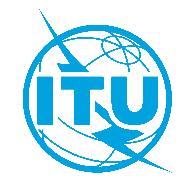 International telecommunication unionTelecommunication Standardization BureauInternational telecommunication unionTelecommunication Standardization BureauGeneva, 16 February 2022Geneva, 16 February 2022Ref:TSB Circular 380FG-AI4A/MMTSB Circular 380FG-AI4A/MMTo:-	Administrations of Member States of the Union;-	ITU-T Sector Members;-	ITU-T Associates;-	ITU AcademiaTo:-	Administrations of Member States of the Union;-	ITU-T Sector Members;-	ITU-T Associates;-	ITU AcademiaTel:+41 22 730 5697+41 22 730 5697To:-	Administrations of Member States of the Union;-	ITU-T Sector Members;-	ITU-T Associates;-	ITU AcademiaTo:-	Administrations of Member States of the Union;-	ITU-T Sector Members;-	ITU-T Associates;-	ITU AcademiaFax:+41 22 730 5853+41 22 730 5853To:-	Administrations of Member States of the Union;-	ITU-T Sector Members;-	ITU-T Associates;-	ITU AcademiaTo:-	Administrations of Member States of the Union;-	ITU-T Sector Members;-	ITU-T Associates;-	ITU AcademiaE-mail:tsbfgai4a@itu.inttsbfgai4a@itu.intCopy to:-	The Chairmen and Vice-Chairmen of
ITU-T Study Groups;-	The Director of the Telecommunication Development Bureau;-	The Director of the Radiocommunication BureauCopy to:-	The Chairmen and Vice-Chairmen of
ITU-T Study Groups;-	The Director of the Telecommunication Development Bureau;-	The Director of the Radiocommunication BureauSubject:Creation of a new ITU-T Focus Group on "Artificial Intelligence (AI) and Internet of Things (IoT) for Digital Agriculture" (FG-AI4A), and its first meeting, Virtual, 30-31 March 2022Creation of a new ITU-T Focus Group on "Artificial Intelligence (AI) and Internet of Things (IoT) for Digital Agriculture" (FG-AI4A), and its first meeting, Virtual, 30-31 March 2022Creation of a new ITU-T Focus Group on "Artificial Intelligence (AI) and Internet of Things (IoT) for Digital Agriculture" (FG-AI4A), and its first meeting, Virtual, 30-31 March 2022Creation of a new ITU-T Focus Group on "Artificial Intelligence (AI) and Internet of Things (IoT) for Digital Agriculture" (FG-AI4A), and its first meeting, Virtual, 30-31 March 202210 March 2022Pre-registration (online via the FG-AI4A homepage)18 March 2022Submit written contributions (by e-mail to tsbfgai4a@itu.int)Yours faithfully,Chaesub Lee
Director of the Telecommunication
Standardization Bureau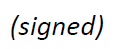 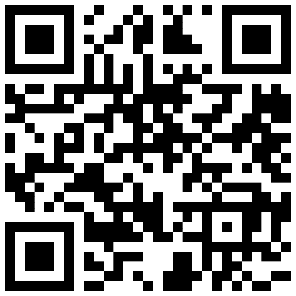 Latest meeting information